ПРОТОКОЛ №  01/2019от 22 января 2019 годаКонтрольной комиссии Ассоциации РООР СРОСБРПрисутствовали:Члены контрольной комиссии:Спешилов Александр Михайлович  - председатель Контрольной комиссииМещанинов Артур Всеволодович  – заместитель председателя Контрольной комиссии Игнатенков Артем Михайлович - член Контрольной комиссииСоснин Михаил Иванович – заместитель председателя Контрольной комиссии Леонов Валерий Юрьевич - член Контрольной комиссии Степанова Инга Юрьевна - член Контрольной комиссии  Шутов Вадим Игоревич - представитель члена Контрольной комиссии  Ильичева В.Г.)Шерстов Александр Николаевич - член Контрольной комиссии Филиппов Василий Степанович - представитель члена Контрольной комиссии Сигала А.П.)       Открытие заседания контрольной комиссии:СЛУШАЛИ: Председательствующего Спешилова А.М.,  который сообщил о правомочии (присутствуют 9 членов комиссии из 14) и об открытии заседания контрольной комиссии.О повестке дня контрольной комиссии:СЛУШАЛИ: Председательствующим, предложена повестка дня из следующих вопросовИных предложений и замечаний не поступило.РЕШИЛИ: утвердить повестку дня контрольной комиссии.Секретарем комиссии назначить  члена Контрольной комиссии Шерстова А.Н.Голосовали: «за» - 9 , «против» - нет, «воздержался» - нет.По вопросу №1 повестки дня:СЛУШАЛИ: Спешилова А.М.,  о том, что в соответствии со статьей 5513 Градостроительного кодекса РФ и графиком плановых проверок контрольным отделом Ассоциации РООР СРОСБР были проведены плановые проверки членов Ассоциации РООР СРОСБР по соблюдению технических регламентов, условий членства, стандартов и правил саморегулирования: АО	«Автодорпроект»  ИНН3810023869 , акт № 46-18 от 25.12.2018ООО Пусконаладочное предприятие «Аргумент» ИНН 3821011086 , акт № СРО-2738 от 18.01.2019г.МУП «Водоканал» ИНН 3821005886, акт № СРО-2739 от 18.01.2019г.ООО «Иркутмонтажстрой»  ИНН 3812125055 , акт№ СРО-2725 от 15.01.2019г.АО «Дорожная служба Иркутской области» ИНН 3808166080, акт № СРО-2737 от 17.01.2019г.ООО «АльянсСтрой»  ИНН 3811112374, акт № СРО-2723 от 18.01.2019г.В ходе проведения  проверок в 4 организациях выявлены нарушения условий членства, стандартов и правил саморегулирования.РЕШИЛИ:  В соответствии с правилами контроля в области саморегулирования (П 022 КД 02-2018 от 20.06.2018г.) передать на рассмотрение дисциплинарной комиссии вопрос о применении мер дисциплинарного воздействия за нарушение условий членства, стандартов и правил саморегулирования в отношении:АО	«Автодорпроект»  ИНН3810023869 , акт № 46-18 от 25.12.2018ООО Пусконаладочное предприятие «Аргумент» ИНН 3821011086 , акт № СРО-2738 от 18.01.2019г.МУП «Водоканал» ИНН 3821005886, акт № СРО-2739 от 18.01.2019г.АО «Дорожная служба Иркутской области» ИНН 3808166080, акт № СРО-2737 от 17.01.2019г.Голосовали: «за» -9, «против» - нет, «воздержался» - нетПроверку закрыть в связи с отсутствием нарушений, либо устранением их в процессе проверки:ООО «Иркутмонтажстрой»  ИНН 3812125055 , акт№ СРО-2725 от 15.01.2019г.2. ООО «АльянсСтрой»  ИНН 3811112374, акт № СРО-2723 от 18.01.2019г.Голосовали: «за» - 9, «против» - нет, «воздержался» - нет СЛУШАЛИ: Спешилова А.М.,  о том, что в соответствии с правилами контроля в области саморегулирования (П 022 КД 02-2018 от 20.06.2018г.) проведены внеплановые проверки по устранению нарушений, указанных  в документах о применении мер дисциплинарного воздействия, следующих членов Ассоциации:1. ООО «РегионСпецТранс» ИНН 3811145789, акт № СРО-2735 от 22.01.2019г.2. ОГУЭП «Облкоммунэнерго» ИНН 3800000252, акт№ б/н от 29.12.2018г.3. ООО «МонолитСтрой» ИНН 3811042751, акт№ СРО-2719 от 26.12.2018г.4. ООО ГПК «Недра» ИНН3851016846, акт№ СРО-2710 от 26.12.2018г.5. АО «Ангарский завод полимеров» ИНН 3801046700, акт № СРО-2709 от 26.12.2018г.6. ООО Группа компаний «РусьСтрой» ИНН 3804111210, акт № СРО-2734 от 22.01.2019г.7. ООО «Газпром добыча Иркутск» ИНН 3812100646, акт № СРО-2516 от 28.12.2018г.РЕШИЛИ:  В соответствии с правилами контроля в области саморегулирования (П 022 КД 02-2018 от 20.06.2018г.) передать на рассмотрение дисциплинарной комиссии вопрос о применении мер дисциплинарного воздействия за не устранение нарушений, указанных в документах о применении мер дисциплинарного воздействия, в отношении:1. ООО «РегионСпецТранс» ИНН 3811145789, акт № СРО-2735 от 22.01.2019г.2. ОГУЭП «Облкоммунэнерго» ИНН 3800000252, акт№ б/н от 29.12.2018г.3. ООО «МонолитСтрой» ИНН 3811042751, акт№ СРО-2719 от 26.12.2018г.4. ООО ГПК «Недра» ИНН3851016846, акт№ СРО-2710 от 26.12.2018г.5. АО «Ангарский завод полимеров» ИНН 3801046700, акт № СРО-2709 от 26.12.2018г.6. ООО Группа компаний «РусьСтрой» ИНН 3804111210, акт № СРО-2734 от 22.01.2019г.7. ООО «Газпром добыча Иркутск» ИНН 3812100646, акт № СРО-2516 от 28.12.2018г.Голосовали: «за» - 9, «против» - нет, «воздержался» - нетПо вопросу №2 повестки дня:СЛУШАЛИ:  Спешилова А.М., который доложил о рассмотрении заявления и документов, поданных для вступления в члены Ассоциации РООР СРОСБР:1. ООО «ПСК «Байс» ИНН 3808206223, акт № 19-004 от 22.01.1019г.РЕШИЛИ:  Рекомендовать Правлению принять члены Ассоциации РООР СРОСБР и внести в реестр членов Ассоциации РООР СРОСБР после оплаты вступительного взноса и взноса в компенсационный фонд ВВ.1. ООО «ПСК «Байс» ИНН 3808206223, акт № 19-004 от 22.01.1019г.Голосовали: «за» - 9 , «против» - нет, «воздержался» - нетПо вопросу №3 повестки дня:СЛУШАЛИ:  Спешилова А.М., который доложил о рассмотрении заявлений и документов, поданных для внесения изменений в реестр членов Ассоциации РООР СРОСБР:1. ООО СМУ "Черемховское" ИНН 3820007915, акт № 19-005 от 21.01.2019гРЕШИЛИ:  Рекомендовать правлению Ассоциации РООР СРОСБР внести изменения в реестр в связи с изменением категории объектов строительства (исключение ООТСУ), в отношении: ООО СМУ "Черемховское" ИНН 3820007915, акт № 19-005 от 21.01.2019гГолосовали: «за» - 9 , «против» - нет, «воздержался» - нет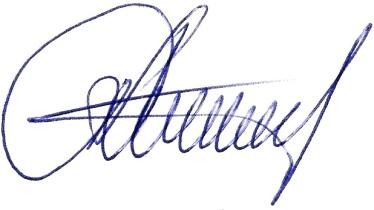 Председательствующий на заседании                                       А. М. Спешилов контрольной комиссии                                                                 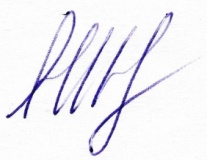 Секретарь комиссии                                                                   А.Н. Шерстов Место проведения заседания контрольной комиссии  г. Иркутск, Байкальская 180аПредседательствующий на заседании контрольной комиссииСпешилов Александр Михайлович (директор ООО «Энергия»)Повестка дня контрольной комиссии:О подведении итогов по результатам проведения плановых и внеплановых проверок в период с 25.12.18 г. по 21.01.19г., по соблюдению членами Ассоциации РООР СРОСБР требований технических регламентов, условий членства, стандартов и правил саморегулирования. О рассмотрении заявления и документов на вступление в члены Ассоциации РООР СРОСБРО рассмотрении заявлений и документов на внесении изменений в реестр членов Ассоциации РООР СРОСБР.